Lernzielkontrolle
der Ausbildung in beruflicher Praxis(Hilfsmittel zum Bildungsbericht gemäss BiVo, Art. 12)Gusstechnologe/in Dauerform EFZObligatorische Praktika gemäss BIVODie Praktikas müssen bis Ende 3 Lehrjahr abgeschlossen sein.Bitte den Praktika Berichte unaufgefordert an den GVS z.H. Kommission B&Q sendenBemerkungen…………………………………………………………………………………………………..…………………………………………………………………………………………………..Erklärungen zur Handhabung der Lernzielkontrolle auf Seite 6Fachkompetenz1.2.1 Details siehe Kapitel 4 Bildungsplan Fachkompetenz 1.2.1 Details siehe Kapitel 4 Bildungsplan Erklärungen zur Handhabung der Lernzielkontrolle:Die Lernzielkontrolle ist ein Hilfsmittel, um den Lernfortschritt der betrieblichen Ausbildung festzuhalten. Sie ergänzt den obligatorischen Bildungsbericht gemäss BiVo, Art. 14.

Hinweis zum Bildungsbericht: Das Schweizerische Dienstleistungszentrum für Berufsbildung, Berufs-, Studien- und Laufbahnberatung SDBB bietet ein Formular für den Bildungsbericht an. Es kann unter folgendem Link bezogen werden: http://lv.berufsbildung.ch
Die Lernzielkontrolle ist auf die Struktur und den Inhalt des Bildungsplans abgestimmt. Zur Vereinfachung sind die Nummern der Leistungsziele aufgeführt.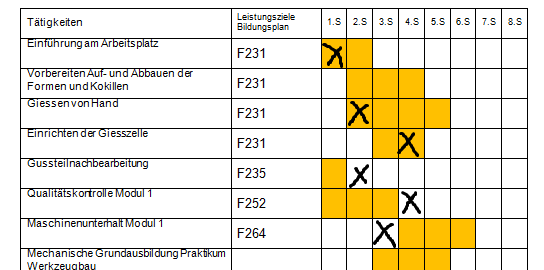 	Der Lernfortschritt kann in der Tabelle durch Markieren des entsprechenden Feldes dokumentiert werden. Die farbig hinterlegten Felder entsprechen den Angaben zur Durchführung und Zielerreichung im Bildungsplan und sind Richtgrössen. Im Beispiel sehen sie, dass einzelne Ziel vorgezogen, oder zurück geschoben wurden.
Die Berufsbildnerin oder der Berufsbildner entscheidet, wer für das Ausfüllen der Lernzielkontrolle verantwortlich ist und wie das Formular während der Lehrzeit aufzubewahren ist. Die Lernzielkontrolle kann z.B. auch durch die lernende Person selber nachgeführt werden.
Die Berufsbildnerin oder der Berufsbildner bespricht die Lernzielkontrolle nach jedem Semester mit der lernenden Person. Beide bestätigen das Semestergespräch mit Unterschrift auf der ersten Seite der Lernkontrolle.FirmenlogoAdresse LehrbetriebLernende Person:Name:Lernende Person:Vorname:Lernende Person:Lehrvertrag:von / bis:Lehrvertrag:Abteilung:Lehrvertrag:Berufsbildner:Name:Semesterbesprechungen:Semesterbesprechungen:DatumVisum
Berufsbildner/inVisum
Lernende/rFührung einer Lerndokumentation1. Lehrjahr1. Semesterja      nein 1. Lehrjahr2. Semesterja      nein 2. Lehrjahr3. Semesterja      nein 2. Lehrjahr4. Semesterja      nein 3. Lehrjahr5. Semesterja      nein 3. Lehrjahr6. Semesterja      nein 4. Lehrjahr7. Semesterja      nein 4. Lehrjahr8. Semesterja      nein Praktika Betrieb von bisUnterschriftGiessen verlorene FormWerkzeubauTätigkeitenLeistungsziele Bildungsplan1.S2.S3.S4.S5.S6.S7.S8.SEinführung am ArbeitsplatzVorbereiten Auf- und Abbauen der Formen und KokillenF231Giessen von HandF231Einrichten der GiesszelleF231GussteilnachbearbeitungF235Qualitätskontrolle Modul 1F252Maschinenunterhalt Modul 1F264Mechanische Grundausbildung Praktikum Werkzeugbau2.4Programmieren der GiessmaschineF231Selbstständiges Aufbauen und AnfahrenF234TätigkeitenLeistungsziele Bildungsplan1.S2.S3.S4.S5.S6.S7.S8.SPraktikum Sandguss2.4Kennen lernen der FabrikationsunterlagenF122Schmelztechnik, Schmelzanalyse und BehandlungF233Handlinggeräte AutomationF234Mithilfe bei der Durchführung von GiessversuchenF231Erstellen und optimieren eines SprühprogrammsF231ProduktionsgiessenF234Prozessfehleranalyse Modul 1F231QualitätssicherungF252BemusterungenF231Zugproben vorbereiten und durchführen von ZugversuchenF252Gefügeproben und Schliffe vorbereitenF252Selbstständiges Durchführen von mikroskopischen ReihenuntersuchungenF252Engineering ArbeitsvorbereitungF142Mithilfe bei der Auslegung einer neuen DruckgiessformF142Mithilfe beim Festlegen von Angusskanal, Anschnitt, Speisern und EntlüftungenF142Mithilfe bei der Berechnung der MaschinengrösseF142Mithilfe beim Erstellen des TemperierkonzeptesF142Selbstständiges Erstellen eines FormkonzeptsF142TätigkeitenLeistungsziele Bildungsplan1.S2.S3.S4.S5.S6.S7.S8.SSelbstständiges Erstellen eines VersuchsplanesF142Selbstständiges Durchführen des Giessversuches und DokumentationF231Prozessfehler analysieren und beheben, Modul 2F231Selbstständiges Aufbauen und AnfahrenF234InformatikanwendungenF263Prüfungs-VorbereitungF263Methodenkompetenzen1.2.2Sozial- und Selbstkompetenzen1.2.31. Wirtschaftliches Denken und Handeln1. Teamfähigkeit und Konfliktfähigkeit2. Systematisches Arbeiten2. Lernfähigkeit und Umgang mit Wandel3. Kommunikation und Präsentation3. Umgangsformen1. Lehrjahr1. Lehrjahr1. Lehrjahr1. Lehrjahr1. Lehrjahr1. Lehrjahr1. Lehrjahr1. Lehrjahr2. Lehrjahr2. Lehrjahr2. Lehrjahr2. Lehrjahr2. Lehrjahr2. Lehrjahr2. Lehrjahr2. Lehrjahr1. Sem.1. Sem.1. Sem.1. Sem.2. Sem.2. Sem.2. Sem.2. Sem.3. Sem.3. Sem.3. Sem.3. Sem.4. Sem.4. Sem.4. Sem.4. Sem.übertroffenerfülltknapp erfülltnicht erfülltübertroffenerfülltknapp erfülltnicht erfülltübertroffenerfülltknapp erfülltnicht erfülltübertroffenerfülltknapp erfülltnicht erfülltFachkompetenzMethodenkompetenzenSozialkompetenzenBemerkungen zur BewertungZielvereinbarungenMethodenkompetenzen 1.2.2Sozial- und Selbstkompetenzen 1.2.31. Wirtschaftliches Denken und Handeln1. Teamfähigkeit und Konfliktfähigkeit2. Systematisches Arbeiten2. Lernfähigkeit und Umgang mit Wandel3. Kommunikation und Präsentation3. Umgangsformen3. Lehrjahr3. Lehrjahr3. Lehrjahr3. Lehrjahr3. Lehrjahr3. Lehrjahr3. Lehrjahr3. Lehrjahr4. Lehrjahr4. Lehrjahr4. Lehrjahr4. Lehrjahr4. Lehrjahr4. Lehrjahr4. Lehrjahr4. Lehrjahr5. Sem.5. Sem.5. Sem.5. Sem.6. Sem.6. Sem.6. Sem.6. Sem.7. Sem.7. Sem.7. Sem.7. Sem.8. Sem.8. Sem.8. Sem.8. Sem.übertroffenerfülltknapp erfülltnicht erfülltübertroffenerfülltknapp erfülltnicht erfülltübertroffenerfülltknapp erfülltnicht erfülltübertroffenerfülltknapp erfülltnicht erfülltFachkompetenzMethodenkompetenzenSozialkompetenzenBemerkungen zur BewertungZielvereinbarungen